от «07» июля 2022 года № 1/128О структуре администрации Комсомольского района Чувашской Республики»В соответствии с Уставом Комсомольского района Чувашской Республики, в целях оптимизации организационно-кадровых ресурсов и повышения эффективности деятельности органов местного самоуправления Комсомольского района, Собрание депутатов Комсомольского района Чувашской Республикир е ш и л о:1. Упразднить с 08 июля 2022 года сектор учета и отчетности администрации Комсомольского района Чувашской Республики.2. Сократить штатную численность администрации Комсомольского района Чувашской Республики в количестве 2 (двух) штатных единиц.3. Исключаемую штатную численность администрации Комсомольского района Чувашской Республики передать в Муниципальное казенное учреждение «Централизованная бухгалтерия Комсомольского района Чувашской Республики».4. Утвердить прилагаемую структуру администрации Комсомольского района Чувашской Республики.5. Отделу организационно-контрольной и кадровой работы администрации Комсомольского района Чувашской Республики разработать для утверждения штатное расписание администрации района и провести иные организационно-штатные мероприятия в соответствии с действующим законодательством РФ.6. Признать утратившим силу решение Собрания депутатов Комсомольского района от 28 сентября 2018 года №4/193 «О структуре администрации Комсомольского района Чувашской РеспубликиГлава Комсомольского района – Председатель Собрания депутатов Комсомольского района                                                             	 Р.М. Мансуров 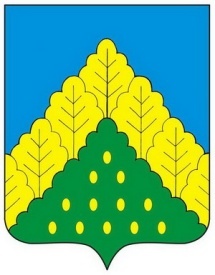 ЧĂВАШ РЕСПУБЛИКИНКОМСОМОЛЬСКИ РАЙОНĔНДЕПУТАТСЕН ПУХĂВĔЙЫШĂНУСОБРАНИЕ ДЕПУТАТОВКОМСОМОЛЬСКОГО РАЙОНАЧУВАШСКОЙ РЕСПУБЛИКИРЕШЕНИЕ